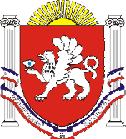 РЕСПУБЛИКА КРЫМРАЗДОЛЬНЕНСКИЙ РАЙОНКОВЫЛЬНОВСКИЙ СЕЛЬСКИЙ СОВЕТ68 (внеочередное)заседание 2 созываРЕШЕНИЕ 14 мая 2024 года 			с. Ковыльное					№ 448О внесении изменений в решение Ковыльновского сельского совета от 22.12.2022 № 296 «О Порядке определения размера арендной платы, платы за установление сервитута, в том числе публичного, платы за проведение перераспределения земельных участков, размера цены продажи земельных участков, находящихся в собственности муниципального образования Ковыльновское сельское поселение» (в редакции решений от 09.02.2023 № 309; от 19.05.2023 № 352)В соответствии с Федеральным Законом от 06.10.2003 № 131-ФЗ «Об общих принципах организации местного самоуправления в Российской Федерации», Законами Республики Крым от 08.08.2014 № 54-ЗРК «Об основах местного самоуправления в Республике Крым», постановлением Совета министров Республики Крым от 28.12.2019 года № 821 «О порядке определения размера арендной платы, размера платы за сервитут, в том числе публичный, размера цены продажи земельных участков, находящихся в собственности Республики Крым, размера платы за увеличение площади земельных участков, находящихся в частной собственности, в результате перераспределения таких земельных участков и земель и (или) земельных участков, находящихся в собственности Республики Крым, и признании утратившим силу постановления Совета министров Республики Крым от 12 ноября 2014 года № 450», постановлением Совета министров Республики Крым от 29.12.2023 года № 987 «О внесении изменений в постановление Совета министров Республики Крым от 28 декабря 2019 года № 821», Уставом муниципального образования Ковыльновское сельское поселение Раздольненского района Республики Крым,  Ковыльновский сельский советРЕШИЛ:1. Внести в решение Ковыльновского сельского совета от 22.12.2022 № 296 «О Порядке определения размера арендной платы, платы за установление сервитута, в том числе публичного, платы за проведение перераспределения земельных участков, размера цены продажи земельных участков, находящиеся в собственности муниципального образования Ковыльновское сельское поселение» (в редакции решений от 09.02.2023 № 309; от 19.05.2023 № 352) следующие изменения:1.1.в приложении к решению:1) пункт 2.3 раздела 2 изложить в следующей редакции:«2.3. Годовой размер арендной платы за пользование земельным участком (за исключением категории «земли населенного пункта») рассчитывается в процентах от кадастровой стоимости указанного земельного участка согласно ставке, определенной в Приложении 1 к настоящему Порядку.»;         2) в пункте 2.4 раздела 2:         а) дополнить подпунктом 2.4.1 следующего содержания:«2.4.1. Годовой размер арендной платы за земельные участки категории «земли населенных пунктов» рассчитывается в соответствии с порядком, установленным настоящим Положением в отношении земель муниципальной собственности муниципального образования Ковыльновское сельское поселение Раздольненского района Республики Крым.»;         б) дополнить подпунктом 2.4.2 следующего содержания:«2.4.2. В случае если у земельного участка установлен более чем один вид разрешенного использования, то при определении размера арендной платы применяется наибольший размер арендной платы, рассчитанный в соответствии с порядком, установленном настоящим Положением.»;        в) дополнить подпунктом 2.4.3 следующего содержания:«2.4.3. Для расчета годового размера арендной платы за земельные участки категории «земли сельскохозяйственного назначения» с кодами видов разрешенного использования 1.0-1.20 согласно Классификатору видов разрешенного использования земельных участков, утвержденному приказом Федеральной службы государственной регистрации, кадастра и картографии от 10 ноября 2020 года № П/0412 (далее - Классификатор) применяется ставка по арендной плате в размере 2 процентов от кадастровой стоимости земельного участка.Для расчета годового размера арендной платы за земельные участки категории «земли сельскохозяйственного назначения» с кодами видов разрешенного использования 13.0 - 13.2 согласно Классификатору применяется ставка по арендной плате в размере 0,6 процента от кадастровой стоимости земельного участка.»;3) абзац второй пункта 2.7 отменить;4) в пункте 2.9 слова «государственной собственности Республики Крым» заменить словами «муниципальной собственности»;5) абзац второй пункта 2.10 изложить в следующей редакции:«Для целей применения абзаца первого настоящего пункта значение среднего уровня кадастровой стоимости земельных участков по муниципальному району равнозначно минимальному удельному показателю кадастровой стоимости объектов недвижимости - земельных участков, расположенных на территории Республики Крым, в разрезе муниципальных образований, утвержденному постановлением Совета министров Республики Крым от 16.11.2022 года № 1010 «Об утверждении результатов определения кадастровой стоимости объектов недвижимости- земельных участков, расположенных на территории Республики Крым»( далее- постановление Совета министров Республики Крым № 1010).»;6) абзац третий пункта 2.10 изложить в следующей редакции:«В случае установления сервитута, в том числе публичного, в отношении расположенных на территории нескольких муниципальных образований Республики Крым земельных участков и (или) земель, кадастровая стоимость которых не определена, размер платы за сервитут, в том числе публичный, рассчитывается в соответствии с пунктами 2.8 и 2.9 настоящего Порядка исходя из минимального удельного показателя кадастровой стоимости объектов недвижимости - земельных участков, расположенных на территории Республики Крым, в разрезе муниципальных образований, утвержденного постановлением Совета министров Республики Крым № 1010.»;7) пункт 2.12 раздела 2 изложить в следующей редакции:«2.12. Цена земельного участка, находящегося в муниципальной собственности, при заключении договора купли-продажи без проведения торгов определяется на основании его кадастровой стоимости и составляет 15 процентов кадастровой стоимости земельного участка:предназначенного для ведения сельскохозяйственного производства и находящегося в постоянном (бессрочном) пользовании юридических лиц указанным юридическим лицам, за исключением лиц, указанных в пункте 2 статьи 39.9 Земельного кодекса Российской Федерации;крестьянскому (фермерскому) хозяйству или сельскохозяйственной организации в случаях, установленных Федеральным законом от 24 июля 2002 года № 101-ФЗ «Об обороте земель сельскохозяйственного назначения.»;8) пункт 2.14 раздела 2 изложить в следующей редакции:«2.14.Расчет цены продажи земельного участка, в случаях, предусмотренных настоящим Положением, производится по состоянию на дату поступления соответствующего заявления в Администрацию сельского поселения.В случае если после даты подачи соответствующего заявления в Администрацию в Единый государственный реестр недвижимости внесены сведения о кадастровой стоимости испрашиваемого земельного участка, полученной по итогам проведения государственной кадастровой оценки, и такая кадастровая стоимость ниже кадастровой стоимости, которая была внесена в Единый государственный реестр недвижимости на дату подачи администрацию соответствующего заявления, в целях определения размера цены продажи земельного участка в случаях, предусмотренных пунктами 2.11 и 2.12 настоящего Положения, применяется кадастровая стоимость, внесенная в Единый государственный реестр недвижимости на дату заключения договора купли-продажи в отношении указанного земельного участка.»;9) раздел 2 дополнить пунктом 2.15 следующего содержания:«2.15.В случае если право собственности на земельный участок приобретается на торгах, то цена продажи земельного участка определяется по результатам таких торгов.Начальной ценой по продаже земельного участка на торгах является рыночная стоимость такого земельного участка, определенная в соответствии с Федеральным законом от 29.07.1998 № 135-ФЗ «Об оценочной деятельности в Российской Федерации.»;10) раздел 2 дополнить пунктом 2.16 следующего содержания:«2.16. Размер платы за увеличение площади земельного участка, находящегося в частной собственности, в случае перераспределения указанного земельного участка и земельного участка, находящегося в муниципальной собственности муниципального образования, определяется как кадастровая стоимость земельного участка, находящегося в муниципальной собственности муниципального образования, рассчитанная пропорционально площади части такого земельного участка, подлежащей передаче в частную собственность в результате перераспределения.Размер платы за увеличение площади земельного участка, находящегося в частной собственности, в случае перераспределения указанного земельного участка и земель, находящихся в муниципальной собственности муниципального образования, определяется как кадастровая стоимость земельного участка, который образуется в результате перераспределения, рассчитанная пропорционально площади части образуемого земельного участка, подлежащей передаче в частную собственность в результате перераспределения.11) приложение 1 к Порядку изложить в новой редакции согласно приложения к настоящему решению.2. Обнародовать данное решение на информационных стендах населенных пунктов Ковыльновского сельского поселения и на официальном сайте Администрации Ковыльновского сельского поселения в сети Интернет (http://kovilnovskoe-sp.ru/).3.Контроль за исполнением настоящего решения возложить на комиссию Ковыльновского сельского совета по бюджету, налогам, муниципальной собственности, земельным и имущественным отношениям, социально-экономическому развитию, законности, правопорядку, служебной этике.Председатель Ковыльновского сельскогосовета- глава АдминистрацииКовыльновского сельского поселения 					Ю.Н. Михайленко                                                                       Приложение к решению 68( внеочередного) заседанияКовыльновского сельского совета 2 созываот 14.05.2024 № 448Приложение 1к Порядку определения размера арендной платы,платы за установление сервитута, в том числе публичного,   платы за проведение перераспределения земельных участков,размера продажи земельных участков, находящихся в собственности муниципального образования Ковыльновское сельское поселениеРазмеры ставок по арендной плате от кадастровой стоимости земельных участков, находящихся в собственности муниципального образования Ковыльновское сельское поселение Наименование вида разрешенного использования земельного участка* и код (числовое обозначение) вида разрешенного использования земельного участка***Описание вида разрешенного использования земельного участка**Описание вида разрешенного использования земельного участка**Процент%Процент%Процент%Процент%1                                                       2                             3                 1                                                       2                             3                 1                                                       2                             3                 1                                                       2                             3                 Сельскохозяйственное использование 1.0( за границами населенных пунктов)Ведение сельского хозяйства. Включает в себя содержание видов разрешенного использования с кодами 1.1-1.20 2,0%2,0%2,0%2,0%Земельные участки общего назначения (13.0)Земельные участки, являющиеся имуществом общего пользования и предназначенные для общего использования правообладателями земельных участков, расположенных в границах территории ведения гражданами садоводства или огородничества для собственных нужд, и (или) для размещения объектов капитального строительства, относящихся к имуществу общего пользования0,6 %0,6 %0,6 %0,6 %Ведение огородничества (13.1)Осуществление отдыха и (или) выращивания гражданами для собственных нужд сельскохозяйственных культур; размещение хозяйственных построек, не являющихся объектами недвижимости, предназначенных для хранения инвентаря и урожая сельскохозяйственных культур0,6 %0,6 %0,6 %0,6 %Ведение садоводства (13.2)Осуществление отдыха и (или) выращивания гражданами для собственных нужд сельскохозяйственных культур; размещение для собственных нужд садового дома, жилого дома, указанного в описании вида разрешенного использования с кодом 2.1, хозяйственных построек и гаражей для собственных нужд0,6 %0,6 %0,6 %0,6 %Овощеводство 1.3( в границах населенных пунктов)Осуществление хозяйственной деятельности на сельскохозяйственных угодьях, связанной с производством картофеля, листовых, плодовых, луковичных и бахчевых сельскохозяйственных культур, в том числе с использованием теплиц2,0%2,0%2,0%2,0%Хранение и переработка сельскохозяйственной продукции 1.15( в границах населенных пунктов)Размещение зданий, сооружений, используемых для производства, хранения, первичной и глубокой переработки сельскохозяйственной продукции2,0%2,0%2,0%2,0%Жилая застройка 2.0Размещение жилых помещений различного вида и обеспечение проживания в них. Включает в себя содержание видов разрешенного использования с кодами 2.1, 2.2, 2.3, 2.7.10,2 %0,2 %0,2 %0,2 %Общественное использование объектов капитального строительства    3.0Размещение объектов капитального строительства в целях обеспечения удовлетворения бытовых, социальных и духовных потребностей человека, в том числе для размещения общественных некоммерческих организаций: благотворительных организаций, клубов по интересам. Включает в себя содержание видов разрешенного использования с кодами 3.1, 3.7, 3.8.   1,0%   1,0%   1,0%Предпринимательство 4.0Размещение объектов капитального строительства в целях извлечения прибыли на основании торговой, банковской и иной предпринимательской деятельности. Содержание данного вида разрешенного использования включает в себя содержание видов разрешенного использования, предусмотренных кодами 4.1 -4.4, 4.64,0 %4,0 %4,0 %Производственная деятельность 6.0Размещение объектов капитального строительства для изготовления вещей промышленным способом. Включает в себя содержание видов разрешенного использования с кодами 6.1, 6.7, 6.8, 6.9, 7.51,5 %1,5 %1,5 %